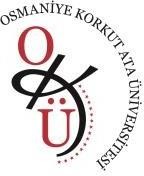 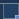 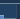 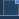 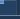 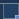 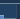 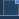 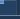 PERSONEL İŞLERİ PERSONEL GÖREV TANIMLARI FORMUKurumuOsmaniye Korkut Ata ÜniversitesiBirimiFen Edebiyat FakültesiAlt BirimiPersonel İşleriGörev AdıBilgisayar İşletmeniAdı - SoyadıGörev DevriYapacağı Kişi/KişilerGörev AmacıOsmaniye Korkut Ata Üniversitesi Mimarlık, Tasarım ve Güzel Sanatlar Fakültesi Dekanlığı tarafından belirlenen amaç ve ilkelere uygun olarak; Fakültenin gerekli tüm faaliyetlerinin etkenlik ve verimlilik ilkelerine uygun olarak yürütülmesi amacıylaFakülte Akademik ve İdari personellerinin yazışmalarını yapar.İlgili Mevzuat657 sayılı Devlet Memurları Kanunu ve 2547 Sayılı Yüksek Öğretim KanunuBu İş İçin Gerekli Bilgi-Beceri ve YeteneklerAnalitik düşünebilmeAnaliz yapabilmeOrta düzeyde Bilgisayar ve internet kullanımıBilgileri paylaşmamaDeğişim ve gelişime açık olmaDüzgün diksiyonDüzenli ve disiplinli çalışmaEkip çalışmasına uyumlu ve katılımcıEkip liderliği vasfıEmpati kurabilmeEtkin yazılı ve sözlü iletişimGüçlü hafızaHızlı düşünme ve karar verebilmeHoşgörülü olmaİkna kabiliyetiKarşılaştırmalı durum analizi yapabilmeKurumsal ve etik prensiplere bağlılıkMuhakeme yapabilmeMüzakere edebilmeOfis programlarını etkin kullanabilmeOfis gereçlerini kullanabilme (Yazıcı, faks vb.)Pratik bilgileri uygulamaya aktarabilmeSabırlı olmaSistemli düşünme gücüne sahip olmaSonuç odaklı olmaSorumluluk alabilmeStres yönetimiÜst ve astlarla diyalogZaman yönetimiİç KontrolStandardıStandart: 2. Misyon, organizasyon yapısı ve görevlerİç Kontrol Genel ŞartıKOS 2.3. İdare birimlerinde personelin görevlerini ve bu görevlere ilişkin yetki ve sorumluluklarını	kapsayan	görev	dağılım	çizelgesi	oluşturulmalı	ve	personelebildirilmelidir.Temel İş ve SorumluluklarFakültenin ihtiyaç duyduğu idari ve akademik personel için Üniversite Personel Daire Başkanlığı ile yapılan resmi yazışma sürecini yürütmek.Fakültenin ihtiyaç duyduğu Öğretim Üyesi, Öğretim Görevlisi ve Araştırma Görevlisi kadrolarına atama yapılabilmesi için yapılan resmi yazışma sürecini yürütmek.Fakültemiz İdari ve Akademik Personelin izin kullanma işlemlerini gerçekleştirmek.İdari ve Akademik Personellerin 657 Sayılı Kanun gereği açıktan veya naklen atamalarda Akademik Personelinin 2547 Sayılı YÖK Kanununda belirttiği görev süresini baz alarak görev süresi biten personellerin görev süresinin uzatılarak yeniden atanması işlemlerini yürütmek.Akademik ve idari personel ile ilgili mevzuatı bilmek, değişiklikleri takip etmek ve arşivlemek.Akademik ve idari personel ile ilgili kurum içi ve kurum dışı yazışmaları yapmak.Akademik ve idari personelin terfi işlemlerini takip ederek ve gerekli yazışmaları yapmak.Akademik ve idari personelin görevden ayrılma ve emeklilik• işlemlerini takip etmek ve sonuçlandırmak.Akademik ve İdari Personelin almış oldukları sağlık raporlarının süresinin bitiminde göreve başlatma, Rektörlük Makamına yazı ile bildirme, gerekli kesintinin yapılması için tahakkuk işlerine verilmesi, kadrosu başka birimlerde olanların birimleriyle yazışma işlemlerini yapmak.Birimlerde görev yapan akademik ve idari personelin listelerini hazırlamak ve güncel tutulmasını sağlamak.Akademik ve idari personelin mal bildirim işlemlerini takip etmek ve Personel Daire Başkalığına bildirmek.Akademik personelin yurtiçi ve yurtdışı görevlendirmelerinin yazışmalarını yapmak.Yukarıda belirtilen görevlerin yerine getirilmesinde Fakülte Dekanı,   DekanYardımcısı ve Fakülte Sekreterine karşı sorumludur.KABUL EDENBu dokümanda açıklanan Temel İş ve Sorumluluklarımı okudum. Temel İş ve Sorumluluklarımı belirtilen kapsamda yerine getirmeyi kabul ediyorum. …/…/2022Adı - Soyadı: Unvanı:İmza:KABUL EDENBu dokümanda açıklanan Temel İş ve Sorumluluklarımı okudum. Temel İş ve Sorumluluklarımı belirtilen kapsamda yerine getirmeyi kabul ediyorum. …/…/2022Adı - Soyadı: Unvanı:İmza:ONAYLAYAN…/…/2022                                                              Prof. Dr. Alpaslan DAYANGAÇ DekanONAYLAYAN…/…/2022                                                              Prof. Dr. Alpaslan DAYANGAÇ Dekan